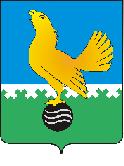 МУНИЦИПАЛЬНОЕ  ОБРАЗОВАНИЕгородской округ Пыть-ЯхХанты-Мансийского автономного округа-ЮгрыАДМИНИСТРАЦИЯ ГОРОДАП О С Т А Н О В Л Е Н И ЕОт 28.12.2021										№ 618-паО внесении изменений в постановление администрации города от 10.12.2018 № 429-па «Об утверждении муниципальной программы «Развитие жилищной сферы в городе Пыть-Яхе»(в ред. от 08.12.2020 № 530-па, от 12.01.2021 № 07-па, от 27.04.2021 № 159-па, от 18.06.2021 № 256-па, от 20.07.2021 № 340-па, от 05.10.2021 № 462-па, от 15.11.2021 № 503-па,от 20.12.2021 № 595-па) В соответствии с Бюджетным кодексом Российской Федерации, постановлением Правительства Ханты-Мансийского автономного округа – Югры от 05.10.2018 № 346-п «О государственной программе Ханты-Мансийского автономного округа – Югры «Развитие жилищной сферы», постановлением администрации города от 30.08.2018 № 259-па «О модельной муниципальной программе муниципального образования городской округ город Пыть-Ях, порядке принятия решения о разработке муниципальных программ, их формирования, утверждения и реализации», внести в постановление администрации города от 10.12.2018 № 429-па «Об утверждении муниципальной программы «Развитие жилищной сферы в городе Пыть-Яхе» следующие изменения:1.	В приложении к постановлению:1.1.	Строку «Параметры финансового обеспечения муниципальной программы» паспорта муниципальной программы изложить в следующей редакции:1.2. 	Пункты 2.1, 2.1.2., 2.4,  строку «Итого по подпрограмме II», пункт 3.1, строку «Итого по подпрограмме III», пункт 4.1, строку «Итого по подпрограмме IV», «Всего по муниципальной программе», «Инвестиции в объекты муниципальной собственности», «Прочие расходы», «Ответственный исполнитель», «Ответственный исполнитель 2» Таблицы 2 изложить в новой редакции согласно приложению № 1.1.3. Пункты 3, 4 Таблицы 3 изложить в новой редакции согласно приложению № 2.2. Отделу по внутренней политике, связям с общественными организациями и СМИ управления по внутренней политике (О.В. Кулиш) опубликовать постановление в печатном средстве массовой информации «Официальный вестник».3.	Отделу по обеспечению информационной безопасности                                   (А.А. Мерзляков) разместить постановление на официальном сайте администрации города в сети Интернет.4.	Настоящее постановление вступает в силу после его официального опубликования.5.	Контроль за выполнением постановления возложить на первого заместителя главы города.И.о.главы города Пыть-Яха						              А.Ф.ЗолотухинПриложение №1к постановлению администрациигорода Пыть-Яха от 28.12.2021 № 618-паТаблица 2Распределение финансовых ресурсов муниципальной программыПриложение №2к постановлению администрациигорода Пыть-Яхаот 28.12.2021 № 618-паТаблица 3Оценка эффективности реализации муниципальной программыПаспорт муниципальной программыПаспорт муниципальной программыПараметры финансового обеспечениямуниципальной программы**Общий объем финансирования муниципальной программы на 2019 – 2030 годы составляет 3 882 143,9  тыс. руб., в том числе:на 2019 год - 1 482 458,1 тыс. рублей; на 2020 год – 784 653,6  тыс. рублей;на 2021 год – 100 175,2  тыс. рублей;на 2022 год -  302 433,8  тыс. рублей;на 2023 год – 278 470,4  тыс. рублей;на 2024 год – 133 601,4  тыс. рублей;на 2025 год -  133 001,4  тыс. рублей;на 2026-2030 годы - 667 350,0  тыс. рублей.Номер основного мероприятияОсновные мероприятия муниципальной программы (их связь с целевыми показателями муниципальной программы)Ответственный исполнитель/соисполнительИсточники финансированияФинансовые затраты на реализацию (тыс. рублей)Финансовые затраты на реализацию (тыс. рублей)Финансовые затраты на реализацию (тыс. рублей)Финансовые затраты на реализацию (тыс. рублей)Финансовые затраты на реализацию (тыс. рублей)Финансовые затраты на реализацию (тыс. рублей)Финансовые затраты на реализацию (тыс. рублей)Финансовые затраты на реализацию (тыс. рублей)Финансовые затраты на реализацию (тыс. рублей)Номер основного мероприятияОсновные мероприятия муниципальной программы (их связь с целевыми показателями муниципальной программы)Ответственный исполнитель/соисполнительИсточники финансированиявсегов том числе:в том числе:в том числе:в том числе:в том числе:в том числе:в том числе:в том числе:Номер основного мероприятияОсновные мероприятия муниципальной программы (их связь с целевыми показателями муниципальной программы)Ответственный исполнитель/соисполнительИсточники финансированиявсего2 0192 0202 0212 0222 0232 0242 0252026-2030Подпрограмма II «Содействие развитию жилищного строительства»Подпрограмма II «Содействие развитию жилищного строительства»Подпрограмма II «Содействие развитию жилищного строительства»Подпрограмма II «Содействие развитию жилищного строительства»Подпрограмма II «Содействие развитию жилищного строительства»Подпрограмма II «Содействие развитию жилищного строительства»Подпрограмма II «Содействие развитию жилищного строительства»Подпрограмма II «Содействие развитию жилищного строительства»Подпрограмма II «Содействие развитию жилищного строительства»Подпрограмма II «Содействие развитию жилищного строительства»Подпрограмма II «Содействие развитию жилищного строительства»Подпрограмма II «Содействие развитию жилищного строительства»Подпрограмма II «Содействие развитию жилищного строительства»2.1Приобретение жилья для переселения граждан из жилых домов, признанных аварийными, на обеспечение жильем граждан, состоящих на учете для его получения на условиях социального найма,  формирование маневренного жилищного фонда, а также формирование муниципального жилищного фонда коммерческого использования, в том числе для расселения иных проживающих в приспособленных для проживания строениях граждан, в том числе:Управление по жилищным вопросамвсего892 979,199 166,7182 592,137 765,043 710,018 228,073 073,973 073,9365 369,52.1Приобретение жилья для переселения граждан из жилых домов, признанных аварийными, на обеспечение жильем граждан, состоящих на учете для его получения на условиях социального найма,  формирование маневренного жилищного фонда, а также формирование муниципального жилищного фонда коммерческого использования, в том числе для расселения иных проживающих в приспособленных для проживания строениях граждан, в том числе:Управление по жилищным вопросамфедеральный бюджет 0,00,00,00,00,00,00,00,00,02.1Приобретение жилья для переселения граждан из жилых домов, признанных аварийными, на обеспечение жильем граждан, состоящих на учете для его получения на условиях социального найма,  формирование маневренного жилищного фонда, а также формирование муниципального жилищного фонда коммерческого использования, в том числе для расселения иных проживающих в приспособленных для проживания строениях граждан, в том числе:Управление по жилищным вопросамбюджет автономного округа825 808,490 154,7169 810,632 529,940 650,316 952,067 958,767 958,7339 793,52.1Приобретение жилья для переселения граждан из жилых домов, признанных аварийными, на обеспечение жильем граждан, состоящих на учете для его получения на условиях социального найма,  формирование маневренного жилищного фонда, а также формирование муниципального жилищного фонда коммерческого использования, в том числе для расселения иных проживающих в приспособленных для проживания строениях граждан, в том числе:Управление по жилищным вопросамместный бюджет67 170,79 012,012 781,55 235,13 059,71 276,05 115,25 115,225 576,02.1Приобретение жилья для переселения граждан из жилых домов, признанных аварийными, на обеспечение жильем граждан, состоящих на учете для его получения на условиях социального найма,  формирование маневренного жилищного фонда, а также формирование муниципального жилищного фонда коммерческого использования, в том числе для расселения иных проживающих в приспособленных для проживания строениях граждан, в том числе:Управление по жилищным вопросамПрограмма «Сотрудничество»0,00,00,00,00,00,00,00,00,02.1Приобретение жилья для переселения граждан из жилых домов, признанных аварийными, на обеспечение жильем граждан, состоящих на учете для его получения на условиях социального найма,  формирование маневренного жилищного фонда, а также формирование муниципального жилищного фонда коммерческого использования, в том числе для расселения иных проживающих в приспособленных для проживания строениях граждан, в том числе:Управление по жилищным вопросаминые внебюджетные источники0,00,00,00,00,00,00,00,00,0Приобретения жилья для переселения граждан из жилых домов, признанных аварийными, выплата возмещения, формирование маневренного жилищного фонда  (2)Управление по жилищным вопросамбюджет автономного округа625 843,160 000,00,032 529,940 650,316 952,067 958,767 958,7339 793,52.1.2Приобретения жилья для переселения граждан из жилых домов, признанных аварийными, выплата возмещения, формирование маневренного жилищного фонда  (2)Управление по жилищным вопросамместный бюджет47 106,74 516,10,02 448,53 059,71 276,05 115,25 115,225 576,02.4Демонтаж аварийного, непригодного жилищного фонда, в том числе строений, приспособленных для проживания   (4) Управление по жилищным вопросам / МКУ "Управление капитального строительства"всего23 313,63 763,56 989,94 560,21 000,00,01 000,01 000,05 000,02.4Демонтаж аварийного, непригодного жилищного фонда, в том числе строений, приспособленных для проживания   (4) Управление по жилищным вопросам / МКУ "Управление капитального строительства"федеральный бюджет 0,00,00,00,00,00,00,00,00,02.4Демонтаж аварийного, непригодного жилищного фонда, в том числе строений, приспособленных для проживания   (4) Управление по жилищным вопросам / МКУ "Управление капитального строительства"бюджет автономного округа0,00,00,00,00,00,00,00,00,02.4Демонтаж аварийного, непригодного жилищного фонда, в том числе строений, приспособленных для проживания   (4) Управление по жилищным вопросам / МКУ "Управление капитального строительства"местный бюджет23 313,63 763,56 989,94 560,21 000,00,01 000,01 000,05 000,02.4Демонтаж аварийного, непригодного жилищного фонда, в том числе строений, приспособленных для проживания   (4) Управление по жилищным вопросам / МКУ "Управление капитального строительства"Программа «Сотрудничество»0,00,00,00,00,00,00,00,00,02.4Демонтаж аварийного, непригодного жилищного фонда, в том числе строений, приспособленных для проживания   (4) Управление по жилищным вопросам / МКУ "Управление капитального строительства"иные внебюджетные источники0,00,00,00,00,00,00,00,00,0всего4 666,23 763,5902,70,00,00,00,00,00,0Управление по жилищным вопросамфедеральный бюджет 0,00,00,00,00,00,00,00,00,0Управление по жилищным вопросамбюджет автономного округа0,00,00,00,00,00,00,00,00,0Управление по жилищным вопросамместный бюджет4 666,23 763,5902,70,00,00,00,00,00,0Управление по жилищным вопросамПрограмма «Сотрудничество»0,00,00,00,00,00,00,00,00,0Управление по жилищным вопросаминые внебюджетные источники0,00,00,00,00,00,00,00,00,0всего18 647,40,06 087,24 560,21 000,00,01 000,01 000,05 000,0МКУ "Управление капитального строительства" федеральный бюджет 0,00,00,00,00,00,00,00,00,0МКУ "Управление капитального строительства" бюджет автономного округа0,00,00,00,00,00,00,00,00,0МКУ "Управление капитального строительства" местный бюджет18 647,40,06 087,24 560,21 000,00,01 000,01 000,05 000,0МКУ "Управление капитального строительства" Программа «Сотрудничество»0,00,00,00,00,00,00,00,00,0МКУ "Управление капитального строительства" иные внебюджетные источники0,00,00,00,00,00,00,00,00,0Итого по подпрограмме II                               всего3 444 788,01 445 533,6738 238,249 646,6261 382,6234 900,6102 155,2102 155,2510 776,0Итого по подпрограмме II                               федеральный бюджет 185 255,00,00,00,092 627,592 627,50,00,00,0Итого по подпрограмме II                               бюджет автономного округа2 938 350,21 285 839,0673 349,736 616,3153 861,7130 163,494 074,394 074,3470 371,5Итого по подпрограмме II                               местный бюджет321 182,8159 694,664 888,513 030,314 893,412 109,78 080,98 080,940 404,5Итого по подпрограмме II                               Программа «Сотрудничество»0,00,00,00,00,00,00,00,00,0Итого по подпрограмме II                               иные внебюджетные источники0,00,00,00,00,00,00,00,00,0Подпрограмма III «Обеспечение мерами государственной поддержки по улучшению жилищных условий отдельных категорий граждан»Подпрограмма III «Обеспечение мерами государственной поддержки по улучшению жилищных условий отдельных категорий граждан»Подпрограмма III «Обеспечение мерами государственной поддержки по улучшению жилищных условий отдельных категорий граждан»Подпрограмма III «Обеспечение мерами государственной поддержки по улучшению жилищных условий отдельных категорий граждан»Подпрограмма III «Обеспечение мерами государственной поддержки по улучшению жилищных условий отдельных категорий граждан»Подпрограмма III «Обеспечение мерами государственной поддержки по улучшению жилищных условий отдельных категорий граждан»Подпрограмма III «Обеспечение мерами государственной поддержки по улучшению жилищных условий отдельных категорий граждан»Подпрограмма III «Обеспечение мерами государственной поддержки по улучшению жилищных условий отдельных категорий граждан»Подпрограмма III «Обеспечение мерами государственной поддержки по улучшению жилищных условий отдельных категорий граждан»Подпрограмма III «Обеспечение мерами государственной поддержки по улучшению жилищных условий отдельных категорий граждан»Подпрограмма III «Обеспечение мерами государственной поддержки по улучшению жилищных условий отдельных категорий граждан»Подпрограмма III «Обеспечение мерами государственной поддержки по улучшению жилищных условий отдельных категорий граждан»Подпрограмма III «Обеспечение мерами государственной поддержки по улучшению жилищных условий отдельных категорий граждан»3.1Улучшение жилищных условий ветеранов Великой Отечественной войны, ветеранов боевых действий, инвалидов и семей имеющих детей-инвалидов, вставших на учет в качестве нуждающихся в жилых помещениях до 1 января 2005 года (2)Управление по жилищным вопросамвсего50 772,54 565,14 725,10,05 670,24 725,14 441,04 441,022 205,03.1Улучшение жилищных условий ветеранов Великой Отечественной войны, ветеранов боевых действий, инвалидов и семей имеющих детей-инвалидов, вставших на учет в качестве нуждающихся в жилых помещениях до 1 января 2005 года (2)Управление по жилищным вопросамфедеральный бюджет 50 772,54 565,14 725,10,05 670,24 725,14 441,04 441,022 205,03.1Улучшение жилищных условий ветеранов Великой Отечественной войны, ветеранов боевых действий, инвалидов и семей имеющих детей-инвалидов, вставших на учет в качестве нуждающихся в жилых помещениях до 1 января 2005 года (2)Управление по жилищным вопросамбюджет автономного округа0,00,00,00,00,00,00,00,00,03.1Улучшение жилищных условий ветеранов Великой Отечественной войны, ветеранов боевых действий, инвалидов и семей имеющих детей-инвалидов, вставших на учет в качестве нуждающихся в жилых помещениях до 1 января 2005 года (2)Управление по жилищным вопросамместный бюджет0,00,00,00,00,00,00,00,00,03.1Улучшение жилищных условий ветеранов Великой Отечественной войны, ветеранов боевых действий, инвалидов и семей имеющих детей-инвалидов, вставших на учет в качестве нуждающихся в жилых помещениях до 1 января 2005 года (2)Управление по жилищным вопросамПрограмма «Сотрудничество»0,00,00,00,00,00,00,00,00,03.1Улучшение жилищных условий ветеранов Великой Отечественной войны, ветеранов боевых действий, инвалидов и семей имеющих детей-инвалидов, вставших на учет в качестве нуждающихся в жилых помещениях до 1 января 2005 года (2)Управление по жилищным вопросаминые внебюджетные источники0,00,00,00,00,00,00,00,00,03.1в том числе  ветеранов Великой Отечественной войны (2)Управление по жилищным вопросамвсего0,00,00,00,00,00,00,00,00,03.1в том числе  ветеранов Великой Отечественной войны (2)Управление по жилищным вопросамфедеральный бюджет 0,00,00,00,00,00,00,00,00,03.1в том числе  ветеранов Великой Отечественной войны (2)Управление по жилищным вопросамбюджет автономного округа0,00,00,00,00,00,00,00,00,0Итого по подпрограмме III Управление по жилищным вопросамвсего100 739,06 138,919 628,76 303,912 405,911 445,56 402,36 402,332 011,5Итого по подпрограмме III Управление по жилищным вопросамфедеральный бюджет 56 026,54 638,28 967,1232,46 030,75 071,14 441,04 441,022 205,0Итого по подпрограмме III Управление по жилищным вопросамбюджет автономного округа42 191,41 423,09 917,45 757,36 039,36 039,31 859,31 859,39 296,5Итого по подпрограмме III Управление по жилищным вопросамместный бюджет2 521,177,7744,2314,2335,9335,1102,0102,0510,0Итого по подпрограмме III Управление по жилищным вопросамПрограмма «Сотрудничество»0,00,00,00,00,00,00,00,00,0Итого по подпрограмме III Управление по жилищным вопросаминые внебюджетные источники0,00,00,00,00,00,00,00,00,0Подпрограмма IV «Организационное обеспечение деятельности МКУ "Управление капитального строительства города Пыть-Ях" Подпрограмма IV «Организационное обеспечение деятельности МКУ "Управление капитального строительства города Пыть-Ях" Подпрограмма IV «Организационное обеспечение деятельности МКУ "Управление капитального строительства города Пыть-Ях" Подпрограмма IV «Организационное обеспечение деятельности МКУ "Управление капитального строительства города Пыть-Ях" Подпрограмма IV «Организационное обеспечение деятельности МКУ "Управление капитального строительства города Пыть-Ях" Подпрограмма IV «Организационное обеспечение деятельности МКУ "Управление капитального строительства города Пыть-Ях" Подпрограмма IV «Организационное обеспечение деятельности МКУ "Управление капитального строительства города Пыть-Ях" Подпрограмма IV «Организационное обеспечение деятельности МКУ "Управление капитального строительства города Пыть-Ях" Подпрограмма IV «Организационное обеспечение деятельности МКУ "Управление капитального строительства города Пыть-Ях" Подпрограмма IV «Организационное обеспечение деятельности МКУ "Управление капитального строительства города Пыть-Ях" Подпрограмма IV «Организационное обеспечение деятельности МКУ "Управление капитального строительства города Пыть-Ях" Подпрограмма IV «Организационное обеспечение деятельности МКУ "Управление капитального строительства города Пыть-Ях" Подпрограмма IV «Организационное обеспечение деятельности МКУ "Управление капитального строительства города Пыть-Ях" 4.1Реализация функций заказчика по строительству объектов, выполнение проектных, проектно-изыскательских и строительно-монтажных работМКУ "Управление капитального строительства" всего307 902,224 243,924 502,839 056,625 124,325 124,324 243,924 243,9121 362,54.1Реализация функций заказчика по строительству объектов, выполнение проектных, проектно-изыскательских и строительно-монтажных работМКУ "Управление капитального строительства" федеральный бюджет 0,00,00,00,00,00,00,00,00,04.1Реализация функций заказчика по строительству объектов, выполнение проектных, проектно-изыскательских и строительно-монтажных работМКУ "Управление капитального строительства" бюджет автономного округа0,00,00,00,00,00,00,00,00,04.1Реализация функций заказчика по строительству объектов, выполнение проектных, проектно-изыскательских и строительно-монтажных работМКУ "Управление капитального строительства" местный бюджет307 902,224 243,924 502,839 056,625 124,325 124,324 243,924 243,9121 362,54.1Реализация функций заказчика по строительству объектов, выполнение проектных, проектно-изыскательских и строительно-монтажных работМКУ "Управление капитального строительства" Программа «Сотрудничество»0,00,00,00,00,00,00,00,00,04.1Реализация функций заказчика по строительству объектов, выполнение проектных, проектно-изыскательских и строительно-монтажных работМКУ "Управление капитального строительства" иные внебюджетные источники0,00,00,00,00,00,00,00,00,0Итого по подпрограмме IV МКУ "Управление капитального строительства" всего307 902,224 243,924 502,839 056,625 124,325 124,324 243,924 243,9121 362,5Итого по подпрограмме IV МКУ "Управление капитального строительства" федеральный бюджет 0,00,00,00,00,00,00,00,00,0Итого по подпрограмме IV МКУ "Управление капитального строительства" бюджет автономного округа0,00,00,00,00,00,00,00,00,0Итого по подпрограмме IV МКУ "Управление капитального строительства" местный бюджет307 902,224 243,924 502,839 056,625 124,325 124,324 243,924 243,9121 362,5Итого по подпрограмме IV МКУ "Управление капитального строительства" Программа «Сотрудничество»0,00,00,00,00,00,00,00,00,0Итого по подпрограмме IV МКУ "Управление капитального строительства" иные внебюджетные источники0,00,00,00,00,00,00,00,00,0Всего по муниципальной программе всего3 882 143,91 482 458,1784 653,6100 175,2302 433,8278 470,4133 601,4133 001,4667 350,0Всего по муниципальной программе федеральный бюджет 241 281,54 638,28 967,1232,498 658,297 698,64 441,04 441,022 205,0Всего по муниципальной программе бюджет автономного округа3 001 493,31 293 345,8684 755,046 453,6162 691,0142 712,795 933,695 933,6479 668,0Всего по муниципальной программе местный бюджет639 369,1184 474,190 931,553 489,241 084,638 059,133 226,832 626,8165 477,0Всего по муниципальной программе Программа «Сотрудничество»0,00,00,00,00,00,00,00,00,0Всего по муниципальной программе иные внебюджетные источники0,00,00,00,00,00,00,00,00,0В том числе:Инвестиции в объекты   муниципальной собственности всего2 713 937,71 091 356,5575 280,740 500,0260 382,6234 900,673 073,973 073,9365 369,5Инвестиции в объекты   муниципальной собственности федеральный бюджет 185 255,00,00,00,092 627,592 627,50,00,00,0Инвестиции в объекты   муниципальной собственности бюджет автономного округа2 293 952,6972 751,1528 935,632 529,9153 861,7130 163,467 958,767 958,7339 793,5Инвестиции в объекты   муниципальной собственности местный бюджет234 730,1118 605,446 345,17 970,113 893,412 109,75 115,25 115,225 576,0Инвестиции в объекты   муниципальной собственности Программа «Сотрудничество»0,00,00,00,00,00,00,00,00,0Инвестиции в объекты   муниципальной собственности иные внебюджетные источники0,00,00,00,00,00,00,00,00,0В том числе:прочие расходывсего1 168 206,2391 101,6209 372,959 675,242 051,243 569,860 527,559 927,5301 980,5прочие расходыфедеральный бюджет 56 026,54 638,28 967,1232,46 030,75 071,14 441,04 441,022 205,0прочие расходыбюджет автономного округа707 540,7320 594,7155 819,413 923,78 829,312 549,327 974,927 974,9139 874,5прочие расходыместный бюджет404 639,065 868,744 586,445 519,127 191,225 949,428 111,627 511,6139 901,0прочие расходыПрограмма «Сотрудничество»0,00,00,00,00,00,00,00,00,0прочие расходыиные внебюджетные источники0,00,00,00,00,00,00,00,00,0В том числе:Ответственный исполнитель Управление по жилищным вопросамвсего3 310 959,21 440 583,3748 104,046 803,9272 788,5246 346,179 476,279 476,2397 381,0Ответственный исполнитель Управление по жилищным вопросамфедеральный бюджет 241 281,54 638,28 967,1232,498 658,297 698,64 441,04 441,022 205,0Ответственный исполнитель Управление по жилищным вопросамбюджет автономного округа2 779 239,81 276 172,8679 950,138 287,2159 901,0136 202,769 818,069 818,0349 090,0Ответственный исполнитель Управление по жилищным вопросамместный бюджет290 437,9159 772,359 186,88 284,314 229,312 444,85 217,25 217,226 086,0Ответственный исполнитель Управление по жилищным вопросамПрограмма «Сотрудничество»0,00,00,00,00,00,00,00,00,0Ответственный исполнитель Управление по жилищным вопросаминые внебюджетные источники0,00,00,00,00,00,00,00,00,0Соисполнитель 2 МКУ "Управление капитального строительства" всего334 811,724 243,934 265,748 203,226 124,325 124,325 243,925 243,9126 362,5Соисполнитель 2 МКУ "Управление капитального строительства" федеральный бюджет 0,00,00,00,00,00,00,00,00,0Соисполнитель 2 МКУ "Управление капитального строительства" бюджет автономного округа7 403,40,03 317,04 086,40,00,00,00,00,0Соисполнитель 2 МКУ "Управление капитального строительства" местный бюджет327 408,324 243,930 948,744 116,826 124,325 124,325 243,925 243,9126 362,5Соисполнитель 2 МКУ "Управление капитального строительства" Программа «Сотрудничество»0,00,00,00,00,00,00,00,00,0Соисполнитель 2 МКУ "Управление капитального строительства" иные внебюджетные источники0,00,00,00,00,00,00,00,00,0№ п/пНаименование 
целевых показателейНаименование мероприятий (комплекса мероприятий, подпрограмм), обеспечивающих  достижение результатаБыл фактический/ стал Базовый показатель на начало реализации муниципальной программызначение показателя по годамзначение показателя по годамзначение показателя по годамзначение показателя по годамзначение показателя по годамзначение показателя по годамзначение показателя по годамЦелевое  значение показателя на момент окончания реализации муниципальной программыСоотношение затрат и результатов (тыс.руб.)Соотношение затрат и результатов (тыс.руб.)Соотношение затрат и результатов (тыс.руб.)Соотношение затрат и результатов (тыс.руб.)№ п/пНаименование 
целевых показателейНаименование мероприятий (комплекса мероприятий, подпрограмм), обеспечивающих  достижение результатаБыл фактический/ стал Базовый показатель на начало реализации муниципальной программызначение показателя по годамзначение показателя по годамзначение показателя по годамзначение показателя по годамзначение показателя по годамзначение показателя по годамзначение показателя по годамЦелевое  значение показателя на момент окончания реализации муниципальной программыобщие  затраты по   соответствующим мероприятиямв т.ч. бюджетные затраты   в т.ч. бюджетные затраты   внебюджетные источники№ п/пНаименование 
целевых показателейНаименование мероприятий (комплекса мероприятий, подпрограмм), обеспечивающих  достижение результатаБыл фактический/ стал Базовый показатель на начало реализации муниципальной программы2019202020212022202320242025Целевое  значение показателя на момент окончания реализации муниципальной программыобщие  затраты по   соответствующим мероприятиямгородского бюджетафедерального/ окружного бюджетавнебюджетные источники123456789101113141516173Количество семей, улучшивших жилищные условия, тыс. cемей, в том числе:2.1. Приобретение жилья для переселения граждан из жилых домов, признанных аварийными, на обеспечение жильем граждан, состоящих на учете для его получения на условиях социального найма,  формирование маневренного жилищного фонда, а также формирование муниципального жилищного фонда коммерческого использования, в том числе для расселения иных проживающих в приспособленных для проживания строениях граждан, в том числе:0,160,510,340,060,030,020,010,010,99892 979,1067 170,70825 808,400,003Количество семей, улучшивших жилищные условия, тыс. cемей, в том числе:  2.1.1. формирование маневренного жилищного фонда (за счет средств резервного фонда Правительства Ханты-Мансийского автономного округа - Югры)0,160,510,340,060,030,020,010,010,9912 981,700,0012 981,7003Количество семей, улучшивших жилищные условия, тыс. cемей, в том числе: 2.1.2. приобретения жилья для переселения граждан из жилых домов, признанных аварийными, выплата возмещения, формирование маневренного жилищного фонда 0,160,510,340,060,030,020,010,010,99672 949,8047 106,70625 843,1003Количество семей, улучшивших жилищные условия, тыс. cемей, в том числе:2.1.3. обеспечение жильем граждан, состоящих на учете для его получения на условиях социального найма 0,160,510,340,060,030,020,010,010,9924 455,507 282,5017 173,0003Количество семей, улучшивших жилищные условия, тыс. cемей, в том числе:2.1.4 расселение аварийного жилищного фонда, признанного аварийным до 01.01.2017 года 0,160,510,340,060,030,020,010,010,998 104,10567,307 536,8003Количество семей, улучшивших жилищные условия, тыс. cемей, в том числе: 2.1.5. формирование муниципального жилищного фонда коммерческого использования, в том числе для расселения иных проживающих в приспособленных для проживания строениях граждан0,160,510,340,060,030,020,010,010,99174 488,0012 214,20162 273,8003Количество семей, улучшивших жилищные условия, тыс. cемей, в том числе:2.2.Региональный  проект "Обеспечение устойчивого сокращения непригодного для проживания жилищного фонда" 0,160,510,340,060,030,020,010,010,99282 529,2019 777,10262 752,1003Количество семей, улучшивших жилищные условия, тыс. cемей, в том числе:2.3.Возмещение за жилое помещение 0,160,510,340,060,030,020,010,010,9922 474,1022 474,100,0003Количество семей, улучшивших жилищные условия, тыс. cемей, в том числе:2.5.Ликвидация и расселение приспособленных для проживания строений0,160,510,340,060,030,020,010,010,991 576 273,50152 483,501 423 790,0003Количество семей, улучшивших жилищные условия, тыс. cемей, в том числе:2.7. Реализация мероприятия по переселению граждан их из непредназначенных для проживания строений, созданный в период промышленного освоения Сибири и Дальнего Востока 0,160,510,340,060,030,020,010,010,99433 345,2021 667,40411 677,8003Количество семей, улучшивших жилищные условия, тыс. cемей, в том числе:Подпрограмма Ш. Обеспечение мерами государственной поддержки по улучшению жилищных условий отдельных категорий граждан0,160,510,340,060,030,020,010,010,99100 739,002 521,1098 217,9004Количество квадратных метров расселенного аварийного жилищного фонда, млн. кв.м. 2.4.Демонтаж аварийного, непригодного жилищного фонда, в том числе строений, приспособленных для проживания 0,0010,0010,0050,0080,0040,0060,0040,0010,0323 313,6023 313,600,0004Количество квадратных метров расселенного аварийного жилищного фонда, млн. кв.м. 2.6.2. Возмещение части затрат муниципального образования автономного округа по освобождению земельных участков, планируемых для жилищного строительства и комплекса мероприятий по формированию земельных участков для индивидуального жилищного строительства 0,0010,0010,0050,0080,0040,0060,0040,0010,036 215,00536,505 678,500